J E D Á L N Y   L Í S T O K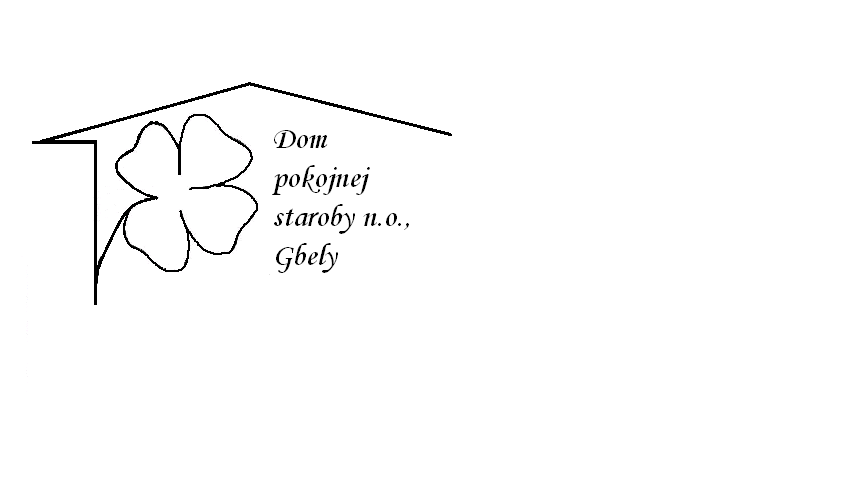 Od 24.1.2022     do 28.1.2022Pondelok   24.1.:    polievka – Frankfurtská  1,7,A – Bravčové karé prírodné ,tarhoňa 1,3,              Utorok        25.1.:     polievka – Brokolicová 1,A – Bravčový rezeň vyprážaný , zemiakový šalát, 1,3,7 Streda        26.1.:    polievka – Vývar s drobkami 1,3,                                             A- Moravský vrabec, dusená kapusta, knedľa                                                                  1,3,7,    Štvrtok        27.1.:   polievka – Vývar s písmenkami 1,3,A –  Kurací perkelt ,halušky, 1,3,7,  Piatok         28.1.:    polievka – Hrachová 1,    A- Granatiersky pochod, kapustový šalát 1,3,Kolektív zamestnancov Domu pokojnej staroby n. o., Gbely Vám praje ,,Dobrú chuť!“.Obedy sa prihlasujú do 13. hod.Zmena jedál vyhradená.Alergény:1-obilniny, 2-kôrovce, 3-vajcia, 4-ryby, 5-arašidy, 6-sojové zrná, 7-mlieko, 8-orechy, 9-zeler, 10- horčica, 11-sezamové semená, 12-kysličník siričitý a siričitany